RESOLUÇÃO CMDCA Nº 017/2019DISPÕE SOBRE O RESULTADO FINAL E HOMOLOGA O PROCESSO DE ESCOLHA DOS MEMBROS DO CONSELHO TUTELAR DE LAURENTINO - SC.O Conselho Municipal de Direitos da Criança e do Adolescente – CMDCA de Laurentino – SC, no uso de suas atribuições estabelecidas na Lei Federal nº 8.069/90, Lei Municipal nº 538 de 01 de dezembro de 1993 e suas alterações e:CONSIDERANDO o Estatuto da Criança e do Adolescente – Lei 8.069/90;CONSIDERANDO a Lei Municipal nº 538 de 01 de dezembro de 1993, que dispõe sobre a Política Municipal dos Direitos da Criança e do Adolescente e suas alterações; CONSIDERANDO a Resolução CONANDA nº 170/2014, que altera a Resolução nº 139, de 17 de março de 2010 para dispor sobre o processo de escolha em data unificada em todo o território nacional dos membros do Conselho Tutelar;CONSIDERANDO, que não houve recursos interpostos pelos candidatos com relação a eleição e a apuração dos votos,RESOLVE:Art. 1o Aprovar e homologar o resultado final do Processo de Escolha dos Membros do Conselho Tutelar de Laurentino, conforme relação abaixo:Art. 2º Ficam os seguintes candidatos eleitos como titulares, por ordem de votação:I – Maria Nunes CristofoliniII – Katiuza Alexandre TambosiIII – Cleide SchmidtIV – Silvana SchiochetV - Maria Ilizionete Brito KisnerArt. 3º Ficam os demais candidatos como suplentes, por ordem de votação:I – Ana Maria Avi de SouzaII – Nilton PiccolimIII – Deisy MantoanelliIV – Elaine PeriniV – Rodrigo Castro AraújoVI – Carlos Alberto MirandaArt. 4º A diplomação e posse dos membros do Conselho Tutelar, titulares e suplentes, dar-se-à no dia 10 de janeiro de 2020, em horário a definir, na Sede do CMDCA – Conselho Municipal dos Direitos da Criança e do Adolescente, situada à Rua Paulo Possamai, 290, Centro, Laurentino. Art. 5º Esta Resolução entra em vigor na data de sua publicação.Laurentino, 07 de outubro de 2019.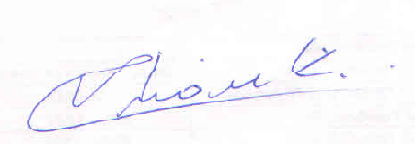 _______________Vilso ChiarelliPresidente do CMDCANome do Candidato / NúmeroNº de VotosClassificaçãoMaria Nunes Cristofolini 279 (duzentos e setenta e nove)1ºKatiuza Alexandre Tambosi 267 (duzentos e sessenta e sete)2ºCleide Schmidt 214 (duzentos e quatorze)3ºSilvana Schiochet 147 (cento e quarenta e sete)4ºMaria Ilizionete Brito Kisner 136 (cento e trinta e seis)5ºAna Maria Avi de Souza 116 (cento e dezesseis)6ºNilton Piccolim 91 (noventa e um)7ºDeisy Mantoanelli 40 (quarenta)8ºElaine Perini 34 (trinta e quatro)9ºRodrigo Castro Araújo 11 (onze)10ºCarlos Alberto Miranda 04 (quatro)11º